DİKKAT: Enstitüye kayıt yaptırmadan önce bir başka yükseköğretim kurumunda aktif veya pasif durumda kaydınız var ise, (Açık Öğretim Fakülteleri dahil; II. Öğretim, Özel-Vakıf Üniversiteleri hariç) harç borçlandırması yapılacaktır.  Harç borçlandırması yapılmış öğrencilerin internet ortamında akademik takvimde belirtilen süreler içinde ders seçimi yapmadan önce harç ödemesi yapması gerekmektedir. Seçmiş olduğunuz dersler akademik danışmanınız tarafından onaylanamamaktadır. Kayıt yaptırmak üzere yukarıda yazdığım bilgiler ile kesin kayıt için istenen ekte sunduğum belgelerde kayıt yaptırmama engel herhangi bir eksiklik ve yanlışlığın ortaya çıkması halinde kaydımın silinmesini, adres değişikliği, telefon numarası değişikliği, askerlik görevini yerine getirme ve tecil işlemlerinde değişiklik, isim ve soyisim değişikliği, evlilik ve diğer bilgilerde sonradan olacak değişiklikleri 15 gün içerisinde bildireceğimi, kabul ve beyan ediyorum.Giresun Üniversitesi Lisansüstü Eğitim-Öğretim Ve Sınav Yönetmeliği’ ni Okudum ve Anladım.                                     Adı-Soyadı: …………………………………                                                                                                                                                    Tarih:	……/……./20                                                                                                                                                     İmza:	…………………………………                                                              GİRESUN ÜNİVERSİTESİ REKTÖRLÜĞÜ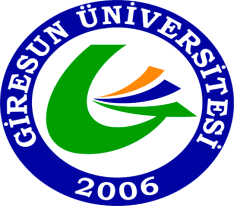                                                SOSYAL BİLİMLER ENSTİTÜSÜÖĞRENCİ BİLGİ DOSYASI                                                                                     (Öğrenciye Ait Dosyada Saklanır)A-NÜFUS BİLGİLERİA-NÜFUS BİLGİLERİ         FOTOĞRAFTC. KİMLİK NO         FOTOĞRAFADI         FOTOĞRAFSOYADI         FOTOĞRAFBABA ADI         FOTOĞRAFANNE ADI         FOTOĞRAFDOĞUM YERİ         FOTOĞRAFDOĞUM TARİHİ         FOTOĞRAFASKERLİK DURUMU YAPTIM               MUAF                     TECİLLİ	 YAPTIM               MUAF                     TECİLLİ	B- LİSANSÜSTÜ ÖĞRETİM BİLGİLERİB- LİSANSÜSTÜ ÖĞRETİM BİLGİLERİB- LİSANSÜSTÜ ÖĞRETİM BİLGİLERİÖĞRENCİ NO (Kesin kayıtlardan sonra Enstitü tarafından verilecek )ENSTİTÜ ADIBÖLÜMPROGRAM (Yüksek Lisans-Doktora)BİLİMSEL HAZIRLIK (ALAN DIŞI)EVET	HAYIREVET	HAYIRKAYIT TARİHİKAYIT DÖNEMİC-ADRES –İLETİŞİM BİLGİLERİC-ADRES –İLETİŞİM BİLGİLERİC-ADRES –İLETİŞİM BİLGİLERİİKAMETGAH ADRESİTEL. CEPD-BAŞKA LİSANSÜSTÜ ÖĞRETİM BİLGİLERİ (Herhangi bir tezli yüksek lisans-doktora programına kaydınız var ise öncelikle kaydınızı sildirmeniz gerekmektedir.)D-BAŞKA LİSANSÜSTÜ ÖĞRETİM BİLGİLERİ (Herhangi bir tezli yüksek lisans-doktora programına kaydınız var ise öncelikle kaydınızı sildirmeniz gerekmektedir.)D-BAŞKA LİSANSÜSTÜ ÖĞRETİM BİLGİLERİ (Herhangi bir tezli yüksek lisans-doktora programına kaydınız var ise öncelikle kaydınızı sildirmeniz gerekmektedir.)AYRILDIĞI ÜNİVERSİTEAYRILMA TARİHİ-NEDENİ